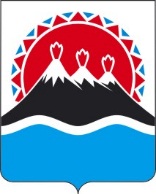 В соответствии с пунктом 7 статьи 20, пунктом 2 части 2, частью 21 
статьи 21 Федерального закона от 03.07.2016 № 237-ФЗ «О государственной кадастровой оценке», на основании сведений краевого государственного бюджетного учреждения «Камчатская государственная кадастровая оценка» 
от 23.07.2021 № 103.103/100, приказов краевого государственного бюджетного учреждения «Камчатская государственная кадастровая оценка» от 24.06.2021 
№ 22-гко «Об итогах рассмотрения заявления об исправлении ошибок, допущенных при определении кадастровой стоимости», от 06.07.2021 №23-гко, №24-гко «Об исправлении ошибок, допущенных при определении кадастровой стоимости» ПРИКАЗЫВАЮ:1. Внести в таблицу приложения к приказу Министерства имущественных и земельных отношений Камчатского края от 12.11.2020 № 179 «Об утверждении результатов определения кадастровой стоимости объектов капитального строительства, земельных участков категорий земель населенных пунктов, земель промышленности, энергетики, транспорта, связи, радиовещания, телевидения, информатики, земель для обеспечения космической деятельности, земель обороны, безопасности и земель иного специального назначения, расположенных на территории Камчатского края» изменения, изложив строки 193209, 185962, 220408, 220412 в редакции согласно приложению к настоящему приказу.2. Сведения о кадастровой стоимости объектов недвижимости, указанных в настоящем приказе, применяются с 1 января 2021 года.3. Настоящий приказ вступает в силу через 10 дней после дня его официального опубликования и распространяется на правоотношения, возникающие с 1 января 2021 года.Приложениек приказу Министерства имущественных и земельных отношений Камчатского краяот [Дата регистрации] № [Номер документа]«			                                                                                                                                     ».МИНИСТЕРСТВО ИМУЩЕСТВЕННЫХ И ЗЕМЕЛЬНЫХ ОТНОШЕНИЙКАМЧАТСКОГО КРАЯПРИКАЗ № [Номер документа]г. Петропавловск-Камчатскийот [Дата регистрации]О внесении изменений в приказ Министерства имущественных 
и земельных отношений Камчатского края от 12.11.2020 
№ 179 «Об утверждении результатов определения кадастровой стоимости объектов капитального строительства, земельных участков категорий земель населенных пунктов, земель промышленности, энергетики, транспорта, связи, радиовещания, телевидения, информатики, земель для обеспечения космической деятельности, земель обороны, безопасности и земель иного специального назначения, расположенных на территории Камчатского края»Министр[горизонтальный штамп подписи 1]  И.В. Мищенко19320941:05:0101079:363здание25253117,6318596241:01:0010117:10923здание119635234,7322040841:01:0010126:2833помещение8387064,0822041241:01:0010126:2864помещение8634646,02